What do you see with your dragon eye?Name:  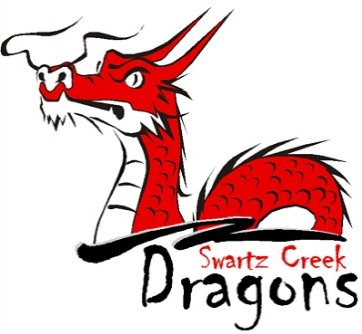 